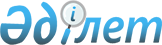 О проекте Закона Республики Казахстан "О внесении изменений и дополнений в некоторые законодательные акты Республики Казахстан по вопросам военного положения"Постановление Правительства Республики Казахстан от 29 мая 2019 года № 337
      Правительство Республики Казахстан ПОСТАНОВЛЯЕТ:
      внести на рассмотрение Мажилиса Парламента Республики Казахстан проект Закона Республики Казахстан "О внесении изменений и дополнений в некоторые законодательные акты Республики Казахстан по вопросам военного положения". ЗАКОН РЕСПУБЛИКИ КАЗАХСТАН
О внесении изменений и дополнений в некоторые законодательные акты Республики Казахстан по вопросам военного положения
      Статья 1. Внести изменения и дополнения в следующие законодательные акты Республики Казахстан:
      1. В Трудовой кодекс Республики Казахстан от 23 ноября 2015 года (Ведомости Парламента Республики Казахстан, 2015 г., № 22-IV, ст. 151; 2016 г., № 7-I, ст. 49; 2017 г., № 11, ст. 29; № 12, ст. 34; № 13, ст. 45; № 20, ст. 96; 2018 г., № 1, ст. 4; № 7-8, ст. 22; № 10, ст. 32, № 15, ст. 48):
      подпункт 1) пункта 1 статьи 176 изложить в следующей редакции:
      "1) в периоды введения военного или чрезвычайного положения либо особых мер в соответствии с законодательством Республики Казахстан о военном и чрезвычайном положении; в органах военного управления и воинских частях Вооруженных Сил, других войск и воинских формирований Республики Казахстан и организациях, ведающих вопросами обеспечения обороны страны, безопасности государства, аварийно-спасательных, поисковоспасательных, противопожарных работ, предупреждения или ликвидации чрезвычайных ситуаций; в специальных государственных и правоохранительных органах; в организациях, являющихся опасными производственными объектами; на станциях скорой и неотложной медицинской помощи;".
      2. В Закон Республики Казахстан от 16 июня 1997 года "О мобилизационной подготовке и мобилизации" (Ведомости Парламента Республики Казахстан, 1997 г., № 11, ст. 155; 2004 г., № 23, ст. 142; 2006 г., № 16, ст. 104; 2007 г., № 10, ст. 69; 2010 г., № 17-18, ст. 108; 2011 г., № 5, ст. 43, № 11, ст. 102; 2012 г., № 4, ст. 32; 2013 г., № 14, ст. 72; 2014 г., № 1, ст. 4; № 7, ст. 37,2015 г. №208 (28084):
      пункт 2 статьи 11 дополнить подпунктом 1-1) следующего содержания:
      "1-1) в установленном законодательством порядке получить личный учетно-воинский документ;".
      3. В Закон Республики Казахстан от 5 марта 2003 года "О военном положении" (Ведомости Парламента Республики Казахстан, 2003 г., № 4, ст. 22; 2005 г., № 14, ст. 56; 2007 г., № 10, ст. 69; 2011 г., № 11, ст. 102; 2012 г., № 4, ст. 32; 2015 г., № 1, ст. 2, 2017 г., № 16, ст. 56):
      1) в статье 1:
      подпункт 5) изложить в следующей редакции:
      "5) интернирование - задержание и водворение в соответствии с общепризнанными принципами и нормами международного права в специально отведенные места поселения граждан государства, совершившего агрессию против Республики Казахстан;";
      дополнить подпунктом 9) следующего содержания:
      "9) совет обороны области, города республиканского значения, столицы - орган военного управления, создаваемый с введением военного положения местным исполнительным органом области, города республиканского значения, столицы и осуществляющий в пределах административно-территориальной единицы Республики Казахстан руководство органами военного и государственного управления в интересах обороны государства.";
      2) подпункт 5) пункта 1 статьи 6 изложить в следующей редакции:
      "5) формирование и использование материальных ценностей государственного резерва;";
      3) в статье 7:
      подпункт 3) пункта 1 изложить в следующей редакции:
      "3) обеспечение безопасности охраняемых лиц и охраняемых объектов, охрана государственных и военных объектов, объектов, обеспечивающих жизнедеятельность населения, функционирование транспорта и коммуникаций, а также представляющих повышенную опасность для жизни, здоровья людей и окружающей среды;";
      дополнить пунктом 2-1 следующего содержания:
      "2-1. Служба государственной охраны Республики Казахстан в периоды мобилизации и военного положения вправе использовать необходимые силы и средства других государственных органов Республики Казахстан в интересах обеспечения безопасности охраняемых лиц, охраны и обороны охраняемых объектов.";
      4) заголовок главы 3 изложить в следующей редакции:
      "Глава 3. Полномочия Президента, компетенция Правительства и местных исполнительных органов Республики Казахстан в период военного положения";
      5) статью 9 изложить в следующей редакции:
      "Статья 9. Полномочия Президента Республики Казахстан
      1. Президент Республики Казахстан в мирное время определяет порядок применения мер военного положения, утверждает положение о Ставке Верховного Главного командования Вооруженных Сил Республики Казахстан, положение о советах обороны областей, городов республиканского значения, столицы, положение об организации деятельности Правительства Республики Казахстан в период военного положения, а также положения о государственных органах, непосредственно подчиненных и подотчетных ему, на период военного положения.
      2. Президент Республики Казахстан в период военного положения:
      1) образует Ставку Верховного Главного командования Вооруженных Сил Республики Казахстан, осуществляет общее руководство организацией обеспечения военного положения;
      2) обеспечивает согласованное функционирование и взаимодействие государственных органов;
      3) утверждает порядок применения мер военного положения, а также полномочия государственных органов по обеспечению этих мер;
      4) издает нормативные правовые акты по вопросам военного положения;
      5) в соответствии с законодательными актами Республики Казахстан принимает и вводит чрезвычайный государственный бюджет и незамедлительно информирует об этом Парламент Республики Казахстан;
      6) устанавливает порядок применения Вооруженных Сил, других войск и воинских формирований, государственных органов для обеспечения военного положения и определяет их задачи в соответствии с настоящим Законом;
      7) устанавливает запреты или ограничения на проведение собраний, митингов, демонстраций, шествий, пикетирования, забастовок;
      8) определяет особенности прохождения воинской службы;
      9) устанавливает особый режим работы транспорта, коммуникаций и энергетики, а также объектов, представляющих повышенную опасность для жизни, здоровья людей и окружающей среды;
      10) образует консультативно-совещательные органы по вопросам обороны и безопасности;
      11) по представлению Премьер-Министра Республики Казахстан определяет структуру Правительства Республики Казахстан на период действия военного положения;
      12) осуществляет другие полномочия в соответствии с Конституцией и законами Республики Казахстан.
      3. Полномочия Президента Республики Казахстан, указанные в подпунктах 4) и 6) пункта 2 настоящей статьи, могут быть реализованы как в период военного положения, так и до его введения.";
      6) статью 10 изложить в следующей редакции:
      "Статья 10. Компетенция Правительства Республики Казахстан
      1. Правительство Республики Казахстан в мирное время утверждает положения о министерствах на период введения военного положения, входящих в его структуру.
      2. Правительство Республики Казахстан в период военного положения:
      1) руководит деятельностью центральных и местных исполнительных органов, а также организаций по обеспечению режима военного положения;
      2) обеспечивает выполнение мер, направленных на удовлетворение нужд Вооруженных Сил, других войск и воинских формирований, государственных органов, организаций, граждан и других лиц;
      3) представляет Президенту Республики Казахстан чрезвычайный государственный бюджет и обеспечивает его исполнение;
      4) организует работу по обеспечению мер военного положения материально-техническими, трудовыми и другими ресурсами;
      5) представляет для денонсации Парламентом Республики Казахстан международные договоры с государством (группой либо коалицией государств), совершившим (совершивших) агрессию, в пределах своей компетенции;
      6) руководит гражданской и территориальной обороной, устанавливает задания местным исполнительным органам по обеспечению мероприятий гражданской обороны, территориальной обороны, а также оперативного оборудования территории Республики Казахстан в интересах обороны;";
      7) организует перевод государственных органов и организаций, входящих в структуру Правительства Республики Казахстан, на структуру и штаты военного времени;
      8) организует систему оповещения центральных государственных и местных исполнительных органов, организаций и населения;
      9) выполняет иные функции, возложенные на него Конституцией, законами Республики Казахстан и актами Президента Республики Казахстан.
      3. Компетенция Правительства Республики Казахстан, указанная в подпункте 2) пункта 2 настоящей статьи, может быть реализована как в период военного положения, так и до его введения.";
      7) дополнить статьей 10-1 следующего содержания:
      "Статья 10-1. Компетенция местных исполнительных органов Республики Казахстан
      1. Местные исполнительные органы областей, городов республиканского значения, столицы в пределах своей компетенции обеспечивают выполнение мер военного положения территориальными подразделениями центральных государственных органов и организациями Республики Казахстан на территории соответствующей административно-территориальной единицы.
      2. В период военного положения местные исполнительные органы областей, городов республиканского значения, столицы образуют советы обороны областей, городов республиканского значения, столицы.
      3. Непосредственное руководство советом обороны области, города республиканского значения, столицы возлагается на руководителя соответствующего местного исполнительного органа.
      4. Советы обороны областей, городов республиканского значения, столицы подчиняются Ставке Верховного Главного командования Вооруженных Сил Республики Казахстан, Правительству Республики Казахстан, выполняют функции в соответствии с положением о советах обороны областей, городов республиканского значения, столицы.".
      4. В Закон Республики Казахстан от 7 января 2005 года "Об обороне и Вооруженных Силах Республики Казахстан" (Ведомости Парламента Республики Казахстан, 2005 г., №: 1-2, ст. 1; ст. 1; 2007 г., № 9, ст. 67; 2008 г., № 6-7, ст. 27; 2010 г., № 7, ст. 32; № 10, ст. 48; 2011 г., № 1, ст. 7; № 5, ст. 43; № 8, ст. 64; № 11, ст. 102; 2012 г., № 4, ст. 32; № 5, ст. 41; 2013 г., № 14, ст. 75; 2014 г., № 7, ст. 37; № 16, ст. 90; № 19-I, 19-II, ст. 96; 2015 г., № 1, ст. 2; № 19-II, ст. 104; № 22-I, ст. 140; 2017 г., № 11, ст. 29; № 13, ст. 45; № 16, ст. 56, 2018 год, № 15, ст. 47):
      1) в статье 4:
      в пункте 1:
      подпункт 7) изложить в следующей редакции:
      "7) комплекс общегосударственных мероприятий, проводимых в мирное время, включающий заблаговременную мобилизационную подготовку государственных органов, организаций независимо от форм собственности, транспорта, коммуникаций и населения страны, а также оперативное оборудование территории Республики Казахстан в интересах обороны;";
      подпункт 13) изложить в следующей редакции:
      "13) координацию деятельности государственных органов и организаций независимо от форм собственности при выполнении задач по обеспечению военной безопасности и обороне Республики Казахстан;";
      пункты 3 и 4 изложить в следующей редакции:
      "3. Задачи по обеспечению военной безопасности и обороны Республики Казахстан решаются военной организацией государства.
      4. Вооруженные Силы, другие войска и воинские формирования, а также государственные органы и организации независимо от форм собственности выполняют задачи в области обороны в соответствии с Планом обороны Республики Казахстан.";
      2) подпункт 2-1) пункта 2 статьи 5 изложить в следующей редакции:
      "2-1) утверждает Правила применения Вооруженных Сил Республики
      Казахстан, Правила оперативного оборудования территории Республики Казахстан и Правила планирования обороны Республики Казахстан;";
      3) подпункт 13) статьи 7 изложить в следующей редакции:
      "13) обеспечивает выполнение мероприятий по оперативному оборудованию территории Республики Казахстан в интересах обороны;";
      4) подпункты 3) и 4) статьи 8 изложить в следующей редакции:
      "3) организуют непосредственную подготовку отрасли к выполнению мероприятий в соответствии с Планом обороны Республики Казахстан, осуществляют мероприятия по устойчивому функционированию отрасли в военное время;
      4) организуют выполнение мероприятий по подготовке подведомственных объектов, подлежащих охране и обороне в период мобилизации, военного положения и в военное время, в отношении инженерно- технической укрепленности и противодиверсионной безопасности, созданию запасов материально-технических средств для специальных формирований;";
      5) статью 9 дополнить подпунктом 6-3) следующего содержания:
      "6-3) согласовывают и утверждают в установленном законодательством порядке разработанный ими план территориальной обороны области, города республиканского значения, столицы;";
      6) статью 11 дополнить подпунктом 6) следующего содержания:
      "6) в пределах своей компетенции осуществляют подготовку объектов, подлежащих охране и обороне в период мобилизации, военного положения и в военное время, в отношении инженерно-технической укрепленности и противодиверсионной безопасности, обеспечивают создаваемые специальные формирования материально-техническими средствами.";
      7) заголовок главы 4 изложить в следующей редакции:
      "Глава 4. Обеспечение обороны Республики Казахстан";
      8) заголовок статьи 12 изложить в следующей редакции:
      "Статья 12. Экономическое обеспечение обороны";
      9) в статье 22:
      пункт 1 изложить в следующей редакции:
      "1. Министерство обороны является центральным исполнительным органом, осуществляющим государственную политику в области обороны, военно-политическое и военно-экономическое управление Вооруженными Силами, а также уполномоченным органом в сфере государственной авиации и территориальной обороны.";
      в пункте 2:
      подпункт 2-1) изложить в следующей редакции:
      "2-1) координирует разработку и представляет на утверждение План обороны Республики Казахстан и директивы Верховного Главнокомандующего Вооруженными Силами Республики Казахстан;";
      дополнить подпунктом 6-1) следующего содержания:
      "6-1) организует антитеррористическую защиту объектов Вооруженных Сил;";
      дополнить подпунктом 26-25) следующего содержания:
      "26-25 разрабатывает и утверждает правила и инструкции по вопросам метрологического обеспечения Вооруженных Сил;";
      10) в пункте 1 статьи 23:
      подпункты 2) и 3) изложить в следующей редакции:
      "2) разрабатывает План обороны Республики Казахстан и директивы Верховного Главнокомандующего Вооруженными Силами Республики Казахстан, осуществляет планирование, подготовку и мобилизационное развертывание войск;
      3) участвует в разработке мобилизационного плана Вооруженных Сил;";
      подпункт 6-1) изложить в следующей редакции:
      "6-1) разрабатывает Правила применения Вооруженных Сил, Правила оперативного оборудования территории Республики Казахстан и Правила планирования обороны Республики Казахстан;";
      11) пункт 1 статьи 25 изложить в следующей редакции:
      "1. Дислокация Вооруженных Сил осуществляется в соответствии с Планом обороны Республики Казахстан.";
      12) подпункт 1) пункта 2 статьи 26 изложить в следующей редакции:
      "1) участвуют в разработке Плана обороны Республики Казахстан;".
      Статья 2. Настоящий Закон вводится в действие по истечении десяти календарных дней после дня его первого официального опубликования.
					© 2012. РГП на ПХВ «Институт законодательства и правовой информации Республики Казахстан» Министерства юстиции Республики Казахстан
				
      Премьер-Министр
Республики Казахстан 

А. Мамин
Проект
      Президент
Республики Казахстан
